1 День  ПрилетВ аэропорту Еревана  гостей встречают с табличкой TRAVEL BEE и отвозят на комфортабельных автобусах в отель. У вас будет достаточно времени, чтобы принять душ, поужинать и отдохнуть после перелета.2 День  Крылья ТатевСегодня мы посетим жемчужину средневековой армянской архитектуры- монастырь Татев,который был построен IX-XIII веках. Мощной и непреступной твердыней высится Татевский монастырь на утесе, обрывающемся в ущелье реки Воротан. Природа создала лучшие условия для расположения монастыря ,который функционировал как оборонительный комплекс. Согласно преданию, монастырь был назван в честь Евстафия – одного из учеников апостола Фаддея. По легедне происхождении названия этого монастыря , мастер, строивший монастырь Татев,после того какзакончил свою работу попросил у Бога дать ему крылья, дабы он смог увидеть эту красоту с неба. Бог услышал его и выполнил просьбу. Слово «татев» в переводе с армянского означает «дай крылья». Когда подъезжаешь к монастырю, становится ясно, почему ему дано это название. Татев, со всех сторон окруженный пропастью, буквально парит над ущельем. Двенадцать незабываемых минут полета над красивейшим уголком Сюника дарят нам «Крылья Татева» — 5,7-километровая реверсивная канатная дорога, построенная ровно 8 лет назад фондом «Инициативы развития Армении» (IDeA) в рамках проекта «Возрождение Татева». Возвращение в Ереван3 День  Свободный день4 День ЕреванЕреван один из древнейших городов в мире. В этом году ему исполнилось 2800 лет. Город старше Рима на целых 30 лет. Нашу обзорную экскурсию мы начнем с самого сердца города. Ереванский Каскад – музей под открытым небом, является одним из уникальных составляющих частей центра искусств Гафесчян. В коллекции музея работы всемирно известных деятелей искусств, таких как Фернандо Ботеро, Аршил Горки, Дженнифер Бартлетт, Линн Чадвик, Барри Фланаган и других. Тут мы конечно поднимемся до смотровой площадки, откуда открывается фантастический вид на розовый город, и конечно, если повезет, то Вам откроется величественный вид  Бибейского Арарата. Подняться можно как на эскалаторах, так и пешком, ну это конечно для самых спортивных наших путешественников. Вы сможете сделатьсамые красивые  фотографии, и ознакомиться  с историями и рассказами о том, почему Ереван считается розовым городом, как строили Каскад и почему самый вкусный кофе выпивается именно в открытых кафешках Каскада.Далее мы  продолжим нашу прогулку до Театральной площади, где находится театр Оперы и Балета и известное Лебединое озеро, рядом с которым гордо “играет” на рояле всеми нами любимый Арно Бабаджанян.Продолжив нашу прогулку, мы пройдемся по  Северному проспекту, где расположенны рестораны, кафе и магазины. Именно тут можно встретить памятник известному цветочнику Карабале, который всегда одаривал влюбленных цветами.Блошиный рынок «Вернисаж» в Ереване считается лучшим местом в городе, где можно купить небольшие эксклюзивные вещи в подарок или для украшения домашнего убранства. Здесь можно приобрести самые уникальные украшения.Большинство вещей, выставленных здесь на продажу, имеет художественный уклон. В основном все работы начиная от ковров до деревянных статуеток являются ручной работы. Здесь можно приобрести коллекции марок и старинных монет, книги, , украшения и даже домашних животных.  5 День  Вылет Трансфер в аэропортПримечание: Компания Travel Bee  не несет ответственность за  погодные условия и режим работы экскурсионных объектов и может внести некоторые изменения в программу, а именно:- замена экскурсий на аналогичные - изменение дней проведения экскурсий- объединение экскурсий в случае невозможности оказания какого-либо пункта по вине погодных или технических условий  Стоимость:  Стоимость на человека в двухместном номере 290 $  Стоимость на человека в одноместном номере 390 $  Стоимость на человека в трехместном номере  280 $ *стоимость приведена справочно в $ - оплата в рублях по курс ЦБ РФ+2,5% В стоимость тура входит:Транспортное обслуживаниеОбслуживание квалифицированного гидаПроживание в гостиницах 3*  с завтраком (hotel by picnic , bomo nairi или аналогичный)Все экскурсии и входные билеты, указанные в туре  В стоимость не входит: Авиабилеты  Страховка  Персональные расходы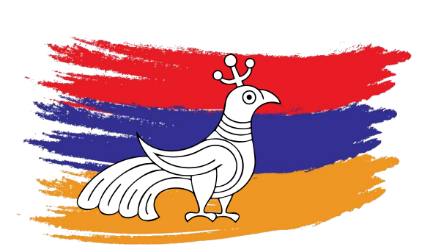 Экскурсионная программа  "Крылья Татева" 5 дней // 4 ночи